Estimades famílies, com esteu?? Esperem que tots i totes molt bé.Nosaltres trobant molt a faltar als nostres petits, els vostres fills i filles...Estem desitjant retrobar-nos amb ells!! És per això que els hi hem preparat aquest vídeo que ens agradaria que els hi ensenyéssiu!! https://photos.app.goo.gl/U8AYpU9j7ovUXRyw5A més a més i seguint la línia de les últimes setmanes, us enviem unes recomanacions, aquest cop, en format vídeo perquè siguin els propis nens i nenes qui puguin veure i seguir les consignes. Ens agradaria que, si voleu, ens féssiu arribar algunes cosetes de les que feu a casa. Per fer-ho, ho podeu enviar al correu de l'escola com diem als vídeos o bé, si us espereu uns dies, rebreu un correu nou on poder-ho enviar.Les activitats que us enviem són una de psicomotricitat "Fem uns peus de Cartró", una recepta de cuina de creps i unes construccions molt divertides amb material de rebuig. Als arxius adjunts us hem fet un petit document explicant què és el que es treballa en cadascuna d'elles. Esperem que gaudiu veient-les i realitzant-les!!FEM UNS PEUS DE CARTRÓ:   https://photos.app.goo.gl/7ERMY4BZJUSdfP2E8CUINEM!!https://photos.app.goo.gl/WQm9UAvHdC1Q8qe86CONSTRUCCIONS AMB MATERIAL DE REBUIG!! https://photos.app.goo.gl/2aFk8ZLFa7wEchNJ9Esperem que us hagin agradat a tots, tant als infants com a les famílies i esperem retrobar-nos tant aviat com sigui possible. Una abraçada molt gran, l'equip d'Educació Infantil.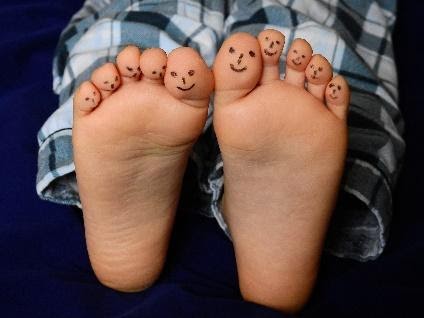 PSICOMOTRICITAT: PEUS DE GEGANTA O GEGANTUS VOLDRÍEM EXPLICAR QUÈ HI HA DARRERA DE LA PROPOSTA QUE HEM FET ALS VOSTRES FILLS I FILLES: EL FET DE “CONSTRUIR-SE” UNS PEUS ELS AJUDARÀ A PRENDRE CONSCIÈNCIA DEL SEU COS, DE LA SEVA LATERALITAT, DEL SEU EIX CORPORAL (EL NOSTRE COS TÉ DUES PARTS SIMÈTRIQUES I ESTAN SEPARADES O BÉ UNIDES PER UN EIX).  AMB AQUESTS PEUS ELLS MATEIXOS PRENDRAN LA INICIATIVA PER DESPLAÇAR-SE DE DIFERENTS MANERES: PASSES LLARGUES, CURTES, SALTS, CAMINAR POSANT UN PEU DAVANT L’ALTRE, AMB LES CAMES OBERTES, ENFILAR-SE (UI, UI, UI)... SINÓ SORGEIX D’ELLS, VOSALTRES ELS GRANS ELS HI PODEU DONAR PISTES, O BÉ FENT-HO, O PLANTEJANT-LIS LA PREGUNTA (“QUÈ PASSARIA SI...?), O PROPOSANT ALTRES MANERES.A MÉS TREBALLARAN LA PSICOMOTRICITAT FINA, PINTANT AMB DIFERENTS EINES, DIBUIXANT ELS PEUS (POTSER ABANS S’OBSERVARAN ELS SEUS O ELS VOSTRES, MOMENT QUE PODEU APROFITAR PER VEURE’N LES DIFERÈNCIES I LA SEMBLANCES), ENGANXANT GOMENTS, O TROSSOS DE PAPERS DE DIFERENTS COLORS I TEXTURES, ENFILANT LA CINTA I FINS I TOT ELS I LES MÉS GRANS PRACTICANT LA LLAÇADA (COM SI FOSSIN BAMBES)... I TOT AMB MOLTES RIALLES I ALEGRIA.JA TENIM GANES DE QUE ENS ENVIEU LES VOSTRES FOTOGRAFIES O VÍDEOS. FINS AVIAT.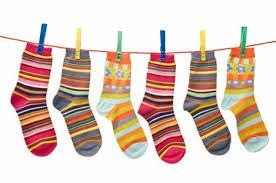 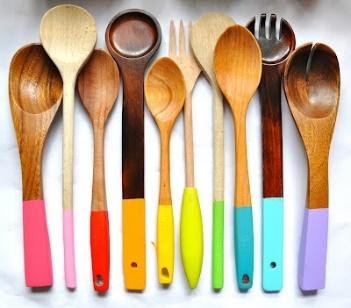 RECEPTA: FEM CREPS A LA NOSTRA ESCOLA TREBALLEM LES DIFERENTS TIPOLOGIES DE TEXT DES DE P3 FINS A 6è (EL NOM, ELS RODOLINS, LA NOTÍCIA, LA LLISTA, LA CARTA, ELS POEMES, LA RECEPTA...), AMB AQUESTA ACTIVITAT TAAAANT DOLCETA US VOLEM EXPLICAR QUÈ ENS PLANTEGEM LES MESTRES QUAN DUEM A TERME AQUESTES ACTIVITATS, HO CONCRETAREM AMB LA RECEPTA DE CREPS. RECORDEU QUE A EDUCACIÓ INFANTIL TREBALLEM LA RECEPTA DELS PANELLETS.1-NECESSITEM FER UNA LLISTA DELS INGREDIENTS (OU, SAL, SUCRE, LLET, FARINA, XOCOLATA...)  JA HO VEIEU FEM SERVIR PARAULES CURTES I LLARGUES, ALGUNES LES TENIM PENJADES A LA CLASSE (P4 I P5, OU I XOCOLATA, UNA CURTÍSSIMA I UNA LLARGUÍSSIMA). PODEU DIBUIXAR VOSALTRES ELS INGREDIENTS (NENES I NENS AMB ELS GRANS DE LA FAMÍLIA), BUSCAR ELS DIBUIXOS A L’ORDINADOR O A CATÀLEGS I RETALLAR-LOS, PODEU “REPRESENTAR-LOS AMB PLASTILINA I ALTRES MATERIALS QUE TINGUEU PER CASA).2-NECESSITEM PREPARAR LES EINES QUE FAREM SERVIR (BOL, CULLERA DE SOPA, CULLERA DE CAFÉ, CULLEROT, BATEDORA DE MÀ, GOT I PAELLA). PODEM FER COM ABANS, BUSCAR IMATGES I RETALLAR, DIBUIXAR, ESCRIURE-HO O COPIAR-HO.3-PROCÉS D’ELABORACIÓ: ANEM A CUINAR. PER PODER MENJAR-NOS LES CREPS S’ HAN DE SEGUIR UNS PASSOS EN ORDRE. 4-MENJAR-LES I COMPARTIR-LES AMB LA RESTA DE FAMÍLIA... I NO US OBLIDEU DE FER FOTO/VÍDEO PER ENVIAR A LES SENYORETES. UN ALTRE DIA PODEU DEIXAR QUE ELLS REPRESENTIN ALGUN MOMENT IMPORTANT DE TOT EL PROCÉS (LES PODEU GRAVAR EXPLICANT-HO, EN PODEN FER UN DIBUIX, PODEN ANAR A LA SEVA CUINETA A JUGAR QUE FAN CREPS...)ASPECTES QUE ESTEN TREBALLANT:-LES PARAULES, N’HI HA DE CURTES I DE LLARGUES-LA SEQÜÈNCIA TEMPORAL/EL PAS DEL TEMPS, LES RECEPTES NECESSITEN D’UN ORDRE PERQUÈ SORTIN BÉ I BONÍSSIMES-EXPERIMENTACIÓ, VEURE COM ELEMENTS ES DISSOLEN, VEURE QUE A ALGUNS ELS HI COSTA MÉS, PREGUNTAR QUÈ ELS HI SEMBLA QUÈ PASSARÀ... ELEMENTS QUE ESTAVEN SÒLIDS EN BARREJAR-LOS S’ HAN CONVERTIT EN LÍQUIDS I DESPRÉS UN COP CUITES (CALOR) TORNEN A SER SÒLIDES-PSICOMOTRICITAT FINA, PRACTICARAN ELS TRASVASSAMENT AMB DIFERENTS ESTRIS: CULLEROT, CULLERA DE SOPA, CULLERA DE CAFÉ (ESTEM TREBALLANT LES DIFERENTS MIDES (GRAN-MITJÀ-PETIT), VEURE LES DIFERÈNCIES, LA CAPASCITAT QUE TENEN... QUANTES CULLERES DE SOPA NECESSITEM PER OMPLIR EL CULLEROT?...)-EL QUÈ HEM FET... HO PODEU POSAR EN PRÀCTICA TRIANT UNA NOVA RECEPTA D’ALGUN MENJAR O POSTRES QUE ELS HI AGRADIN (TRUITA, ENTREPÀ DE..., MACARRONS), AQUEST ÉS EL MOMENT DE FER MEMÒRIA I LES FAMÍLIES D’AJUDAR-LOS A SEGUIR ELS PASSOS QUE US HEM EXPOSAT (LLISTA DEL QUÈ NECESSITO, ELABORACIÓ I EL MÉS IMPORTANT...MENJAR-S’HO)   QUÈ VAGI DE GUST!!!                             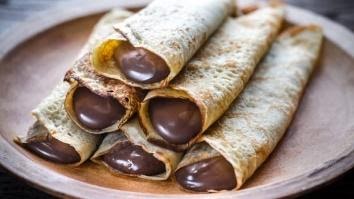 CONSTRUÏM AMB MATERIAL DE REBUIG!!FER CONSTRUCCIONS ÉS UN TIPUS DE JOC IMPRESCINDIBLE PELS INFANTS. ELS AJUDA A REPRESENTAR EL SEU MÓN, EL SEU PENSAMENT; ELS PERMET FER I DESFER, TENINT LA SEGURETAT DE DOMINAR EN TOT MOMENT EL QUÈ VOLEN FER, EL QUÈ VOLEN ACONSEGUIR.AIXÍ DONCS, AMB LA PROPOSTA DE LES CONSTRUCCIONS BUSQUEM QUE ELS NOSTRES PETITS SIGUIN CAPAÇOS DE CREAR I PLANTEJAR ESTRATÈGIES PER EXPRESSAR-SE A TRAVÉS DEL MUNTATGE I DESMUNTATGE QUE TANTA SEGURETAT I PLAER ELS HI DONA.A MÉS A MÉS, ÉS A TRAVÉS D’AQUEST JOC, QUE ES POT ACCEDIR, DE MANERA NATURAL, A MOLTS ASPECTES DELS APRENENTATGES MATEMÀTICS COM ARA: ES PODEN FER CLASSIFICACIONS PER SEMBLANCES I DIFERÈNCIES DEL OBJECTES, ES PODEN FER SERIACIONS ALTERNANT UN MATERIAL AMB UN ALTRE, ES PODEN OBSERVAR I VIVENCIAR DIFERENTS CARACTERÍSTIQUES DELS OBJECTES (VOLUM, PES, FORMA, COLOR...) I TAMBÉ PERMET ORDENAR SEGONS DIFERENTS CRITERIS. TAMBÉ ÉS IMPORTANT POSAR DE MANIFEST QUE, A TRAVÉS DE LES CONSTRUCCIONS, ELS NOSTRES PETITS FAN ÚS DEL SEU LLENGUATGE ORAL, INTERACCIONEN AMB QUI ELS ACOMPANYA EN EL JOC I POSEN DE MANIFEST LES SEVES HABILITATS PER DESENVOLUPAR LA SEVA CREATIVITAT I IMAGINACIÓ.PER ÚLTIM, CAL DESTACAR QUE EL FET DE FER-HO AMB MATERIAL DE REBUIG ELS HI PERMET VEURE LES DIFERENTS POSSIBILITATS I CARACTERÍSTIQUES DE MATERIALS AMB ELS QUE ELLS EN UN PRINCIPI NO ESTAN ACOSTUMATS A TREBALLAR. TAMBÉ PERMET TREBALLAR ELS ASPECTE RELACIONATS AMB EL RECICLATGE I FER LES CLASSIFICACIONS QUE HAVIEM ESMENTAT ANTERIORMENT SEGONS EL CONTENIDOR ON S’HAN D’ABOCAR.COM VEIEU LES POSSIBILITATS DE LES CONSTRUCCIONS AMB MATERIALS DE REBUIG SÓN MOLTES. US CONVIDEM A AVENTURAR-VOS AMB ELS VOSTRES FILLS  I FILLES A FER DIFERENTS COMPOSICIONS, US DIVERTIREU MOLT!!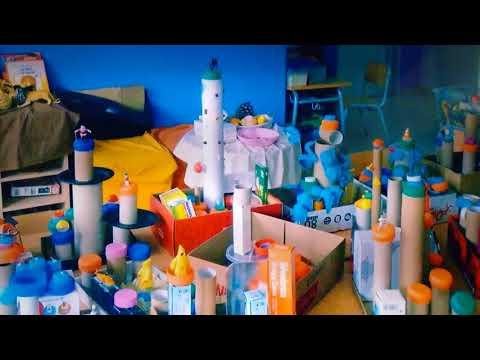 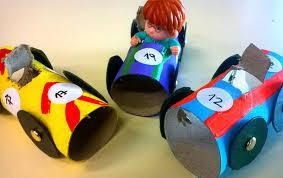 